附件1：数字碳中和工程师培训大纲碳排放基础知识（3学时）（1）气候变化与温室气体减排背景（2）碳达峰、碳中和及其政策进展（3）重点行业、企业碳中和实现碳达峰碳中和政策和标准体系解读（2学时）能源管理基础知识（3学时）能源管理基础知识（2）能源管理体系标准（ISO 50001:2018）数字技术赋能重点行业碳减排（2学时）（1）数字技术赋能构建新型电力系统（2）工业数字化绿色化融合发展（3）数字技术促进建筑全生命周期碳减排（4）数字技术助力建设绿色智慧交通数字化与能源电力系统绿色低碳发展（2学时）（1）碳中和目标下的数字化电力系统（2）数字碳中和与绿色矿山构建煤炭行业低碳发展新路径ICT产业绿色低碳发展（2学时）ICT制造业、ICT服务业（数据中心、基站、千兆光网等）碳中和、智能城市发展与脱碳化进程（2学时）企业碳排放管理（2学时）企业碳管理体系建设方案企业组织层级与产品层级碳排放核算企业碳中和技术及碳抵消工信部国家级绿色制造名单政策分析（1学时）工信部绿色设计示范企业和绿色数据中心政策分析（1学时）（1）工业产品绿色设计企业评价指标和要求解读（2）绿色数据中心评价指标和要求解读碳排放权交易与欧盟碳边境调节机制（2学时）（1）国内外碳排放权交易市场（2）欧盟碳边境调节机制政策分析与应对全国碳市场建设进程（1学时）城市碳中和数字平台设计与开发（2学时） 园区企业碳中和数字平台设计与开发（2学时） 碳资产管理与碳交易数字平台开发（2学时）数字碳金融平台开发（2学时）碳中和管理系统信息安全（2学时） （1）信息安全规范与规划方法（2）网络安全系统与产品简介（3）数据安全系统与产品简介附：小鹅通授课平台示例（https://appp1rxqsa99523.h5.xiaoeknow.com）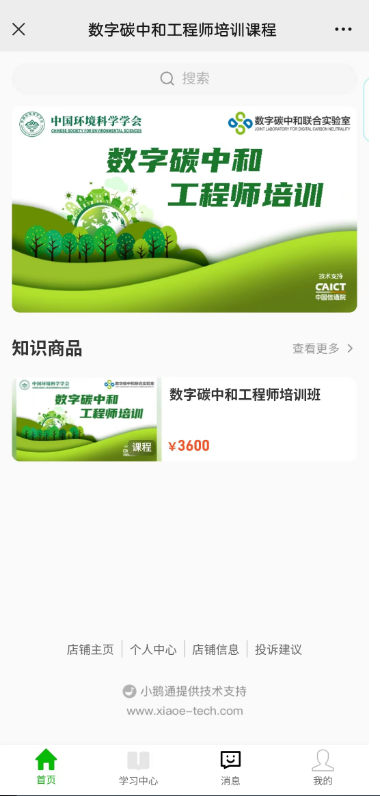 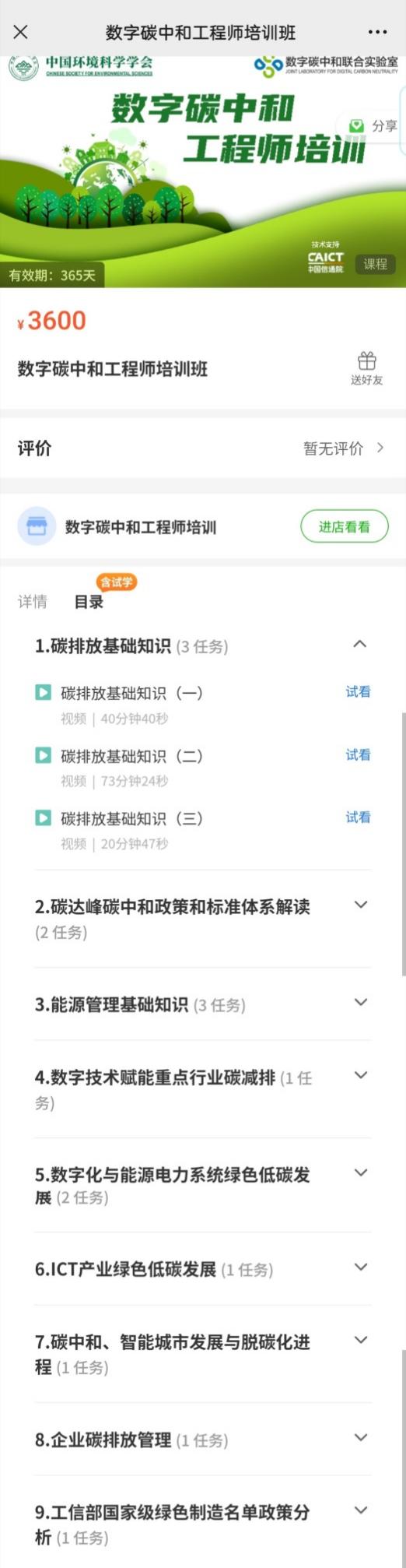 